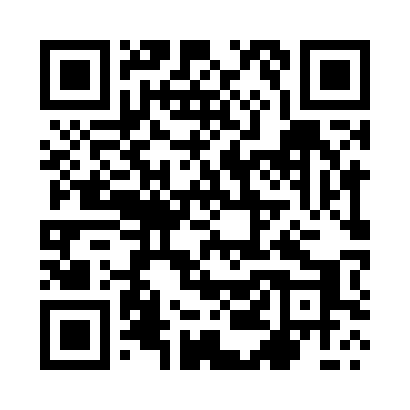 Prayer times for Kolaczkowice, PolandWed 1 May 2024 - Fri 31 May 2024High Latitude Method: Angle Based RulePrayer Calculation Method: Muslim World LeagueAsar Calculation Method: HanafiPrayer times provided by https://www.salahtimes.comDateDayFajrSunriseDhuhrAsrMaghribIsha1Wed2:485:1112:345:407:5710:102Thu2:455:0912:345:417:5910:133Fri2:415:0712:335:428:0010:164Sat2:385:0612:335:438:0210:195Sun2:355:0412:335:438:0310:226Mon2:315:0212:335:448:0510:247Tue2:285:0012:335:458:0710:278Wed2:254:5912:335:468:0810:309Thu2:214:5712:335:478:1010:3410Fri2:184:5612:335:488:1110:3711Sat2:184:5412:335:498:1310:4012Sun2:174:5312:335:508:1410:4113Mon2:164:5112:335:518:1610:4214Tue2:164:5012:335:528:1710:4215Wed2:154:4812:335:528:1810:4316Thu2:154:4712:335:538:2010:4317Fri2:144:4512:335:548:2110:4418Sat2:144:4412:335:558:2310:4519Sun2:134:4312:335:568:2410:4520Mon2:134:4212:335:578:2510:4621Tue2:124:4012:335:578:2710:4722Wed2:124:3912:335:588:2810:4723Thu2:114:3812:335:598:2910:4824Fri2:114:3712:336:008:3110:4825Sat2:114:3612:346:008:3210:4926Sun2:104:3512:346:018:3310:5027Mon2:104:3412:346:028:3410:5028Tue2:104:3312:346:028:3510:5129Wed2:094:3212:346:038:3610:5130Thu2:094:3112:346:048:3810:5231Fri2:094:3112:346:048:3910:52